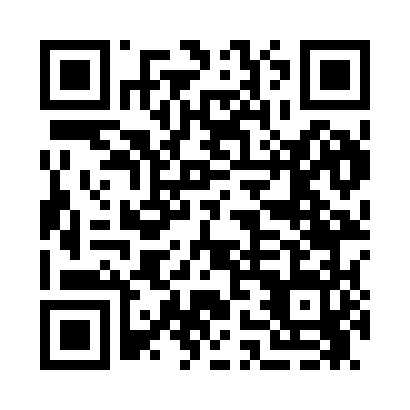 Prayer times for Vroman, Colorado, USAMon 1 Jul 2024 - Wed 31 Jul 2024High Latitude Method: Angle Based RulePrayer Calculation Method: Islamic Society of North AmericaAsar Calculation Method: ShafiPrayer times provided by https://www.salahtimes.comDateDayFajrSunriseDhuhrAsrMaghribIsha1Mon4:045:3612:594:548:229:542Tue4:055:3712:594:548:229:543Wed4:065:371:004:548:229:534Thu4:065:381:004:548:229:535Fri4:075:391:004:548:219:526Sat4:085:391:004:548:219:527Sun4:095:401:004:548:219:528Mon4:105:401:004:548:209:519Tue4:105:411:014:548:209:5010Wed4:115:421:014:558:209:5011Thu4:125:421:014:558:199:4912Fri4:135:431:014:558:199:4813Sat4:145:441:014:558:189:4814Sun4:155:441:014:558:189:4715Mon4:165:451:014:558:179:4616Tue4:175:461:014:558:179:4517Wed4:185:461:014:558:169:4418Thu4:195:471:024:558:169:4419Fri4:205:481:024:548:159:4320Sat4:215:491:024:548:149:4221Sun4:225:501:024:548:149:4122Mon4:235:501:024:548:139:4023Tue4:255:511:024:548:129:3824Wed4:265:521:024:548:119:3725Thu4:275:531:024:548:109:3626Fri4:285:541:024:548:109:3527Sat4:295:541:024:538:099:3428Sun4:305:551:024:538:089:3329Mon4:315:561:024:538:079:3130Tue4:335:571:024:538:069:3031Wed4:345:581:024:528:059:29